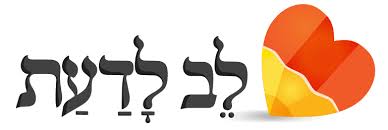 מקור מס 1-חונימקור מס 2- אילפאמקור מס 2-שליח הציבורמקור מס 3- חנן הנחבאמי הדמות המרכזית?מי מבקש מהדמות המרכזית להתפלל על הגשם?איפה הסיפור מתרחש?האם נגזרה תענית?האם ירד גשם לבסוף?